Дмитрий АлтуфьевАПОКАЛИПСИС, трагедия«Поэт должен быть более творцом фабул, чем метров, ибо он творец постольку, поскольку воспроизводит, а воспроизводит он действия (драма)».Аристотель. Поэтика.«Я надеялся найти логическую связь (имеющую притом драматический интерес) между различными галлюцинациями святого». Флобер. Письмо к Жорж Санд, июнь 1869г.Агон – борьба, словесный спор двух действующих лиц, отстаивающих каждый свой тезис – важная часть действия в греческом театре.Парод – первая, вступительная песнь хора во время его выхода в орхестру чрез боковые проходы в театр (пароды).Перипетии – у Аристотеля в «Поэтике» это «перемена происходящего к противоположному по вероятности или необходимости», а затем вообще «внезапный поворот» как один из основных элементов осложнения действия в трагедии.Строфа – «обращение, поворот»; так называлась фигура хора в трагедии, когда хористы все вдруг поворачивались к агонисту, исполняя смыслоритмически законченную песнь.Антистрофа - «обращение, поворот в противоположную сторону», к антагонисту, прием анимации.Стасим – песня хора в трагедии после парода, когда хор уже в орхестре.Эписодий – часть трагедии меж песнями хора. Хор не всегда поет, и не всегда хором, ему доступен и речитатив, и декламация. Хор может выступать как единый актор и изредка как группа.Эксод – финальная часть трагедии после заключительного стасима. Представьте театр. Площадка в середине для песен и плясок – это орхестра. В ранние времена античного театра в орхестре стоял камень-алтарь в честь Диониса. На нём приносили жертву перед началом представления. У нас жертвенник имеет вид небесного престола. Сзади орхестры на помосте палатка для переодевания - скена или скиния (греч. скене, шатер), выполняющая роль кулис и задника. Открытый участок помоста меж скинией и орхестрой - проскений, где отыграют наиболее важные события на земле и в Эдеме.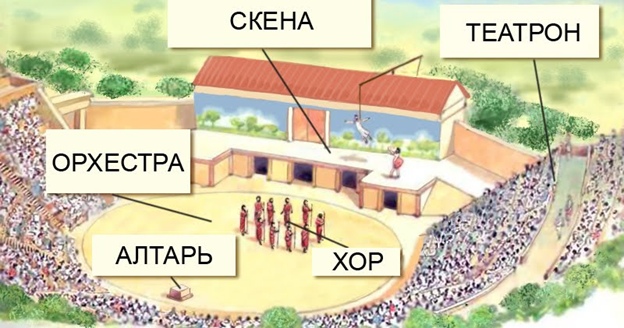 ДЕЙСТВУЮЩИЕ ЛИЦАЯ х в е – Бог Отец, Дракон или Змей.И и с у с – Бог Сын, Агнец.А ш е р а – Царица Небесная, Мать Богов.В а а л – сын Ашеры.М и х а и л – сын Ашеры, архангел.К е р у в ы – тетраморфы.А н г е л ы.Д и а к о н.Х о р.ПРОЛОГДействие происходит в небесном чертоге, где на престоле восседает Яхве в маске с золочеными бычьими рогами.Я х в еЯ это Я. Господь и Вседержитель.Мне равных нет. Кто были – тех я истребилИ что же? Пророк, мальчишка, человекВошел в чертог небесный он как сынИ должен был им навсегда остаться – не более.Но нет. Теперь кто знает старика?Там на земле прошли векаС момента казни Иисуса и думал я, что Снова остался в выигрыше. Поначалу Так и было. Лишь избранный народМне поклонялся когда-то и шансовУйти из гетто, которое я сам себе устроилНе было до христианства. Что за слово!В нем видно всё – и вся моя судьба.Вместе с ним я стал всемирным властелином – Так мнилось мне. Меж тем мое забыто имя на земле.Всё отошло ему – и слава, и молитвы, и храмы, и искусство,Всё полно им. Ужель забвенье – мой удел?И должен я смириться, стерпеть того, кто полностью меня затмилИ там и здесь, не будучи и богом по рожденью?Достойно ли довольствоваться песнопеньями льстецов, лжецовИ присных и делать вид и дальше, что все в порядке?Встает и меряет орхестру шагами.Я поглотил потопом землю! Испепелил Содом!Я утопил в крови Египет, послав керувов – истребителей своих.Я стер нечистых, низложил надменных,Опустошал направо и налево,Как выбешенный бык на деревенском рынке.Так покорил я Ханаан и всех его боговИ ныне даже слово это забыто и имена их.Есть лишь я, Израиль и Иудея.Бог ревнивый, я ненавижу других богов.Избавился и от жены, сослав ее в Шеол.Но этот самозваный сын…Когда с ним заключал завет, я точно знал:Всё будет как с другими. Не в первый раз.Адам, Ной, Авраам, Давид и Моисей –Им все исполнено. Они все здесь, как и другие Пророки. Числом уже за двадцать этих старцевПоют осанну мне, воскуривают фимиам,Бренчат на лирах, блаженствуютИ боле ни на что не претендуют.Как должен был и он. Быть здесь, со мною каждодневноИ лицезреть живого Бога на троне – вот счастье,Смертным недоступное поныне.Он равным возомнил себя лишь потому,Что люди в мире молятся ему.Не мне.Забывшие меня людишки – попомнят снова.Я Альфа и Омега. Начало и конец всему.И если должен вновь я преподать урок,То так тому и быть. Дающий сил ему потокМолитв и славословий иссякнет вместе с родом их.Коль вечность впереди и вечность за плечамиВ который раз опять начну сначала,Пока не меркнет свет, пока горит свеча.Садится на престол и подает знак.ПАРОДС одной стороны в орхестру входит хор старцев в белых одеждах, с другой – одетые ангелами музыканты и несущие Свиток Жизни керувы в расписанной глазами одежде (исполненной очей) в масках льва, орла, тельца и человека.Х о рСвят, свят, свят Яхве Воинств, Господь Саваоф, что был и есть и будет.Яхве подобен яшме; престол ЕгоОкутан радугой, исходят от него И гром, и молнии, и гласы, И семь светил как семь светильников Горят над ним как духи Божьи;И море пред престолом стеклянное, Подобное кристаллу. Сам престолСтоит как твердь, как остров нерушимыйПосреди моря.Сидящему поем мы честь и славу. Но ОнРазгневан. Сгустились тучи, близится гроза -Решил Предвечный изменить течение событийСвоим вмешательством и это Грозит бедой.Господни истребители керувы,Влекущие Меркаву – колесницу Бога,Несут Ему магическую книгу,А в ней – Премудрость Господа и Промысел Его.Кто достоин раскрыть ее и снять печати?Никто - ни на земле, ни в небе, Не смеет даже посмотреть в нее.Ничто не сможет отвести беду.Керувы подают Свиток Яхве и садятся по углам престола, хор окружает их и встает на колени перед Яхве. С ударом грома из скинии выходит Иисус в терновом венце и со следами крестных мук на теле - такой, каким его изображают на распятии. Он спускается в орхестру и молча берет из рук Яхве Свиток. Гремит гром.Х о рО Агнец закланный, достоин Ты взять ту книгу, сняв с нее печати,Ты тот единственный, кто КровьюСвоею искупил нас Богу Из всякого колена и языка, И племени и рода, и сделал нас Царями и пророками. Прими ж богатство, силу Премудрость, крепость, честь И славу и благословение.И всякое создание на небе или на земле, И под землей, и в море, и все, что в них, поёт Владыке Яхве и Агнцу благословение И честь, и слава и держава навсегда.ПЕРВЫЙ ЭПИСОДИЙЯ х в еКак смеешь ты, о дерзновенный...И и с у сСмею. Замыслил ты худое в который раз?Возможно ли настолько быть ревнивымЧтоб вновь и вновь уничтожать Тобою созданных, хоть и не совершенных?Да, люди. Да, грешники. Соблазнов полон этот мир,Но кто создал его и их несовершенными? Себя вини.Я х в еВот я и совершенствую их, раз за разом. Тебе-то что?И и с у сЯ сам из них, Отец.Я х в еОпределись уже. Иль я тебе отец – тогда ты БогИ смертные для нас стада, не боле;Иль ты из них – тогда ступай и слейся с хором.И и с у сБыл человеком я, а ныне Бог.Как вышло так – ты знаешь. Меж намиБыл заключен Завет, в котором именем твоимЯ наделен был силой чудотворца и долженБыл стать царем я Иудейским,Изгнать чужих, восстановить Закон и наказать неверных.И что же?В самый страшный час моей судьбыМеня ты бросил, лишив волшебной силы, Оставив на поругание врагам, обрек позорной казниС разбойниками заодно. Не так страшны были мученьяМои физические, чем осознание обмана и досада.Представь глаза моих учеников, когда плетьмиЯ был гоним по улице, влачащий крест,Представь глаза людей, которые три дня назадМеня встречали как Мессию и сына Бога!Я х в еКто ж виноват, что ты моим назвался сыномИ сам тому поверил? Такая дерзость достойна наказанья.И и с у сСам себе принес меня ты в жертву.Коль скоро она нужна была для искупленияГрехов людских – изволь, я претерпел.Но что сейчас? Ты снова их желаешь уничтожить,Тем обессмыслив все, что было?Ужель остался ты внакладе?Кем ты был до христианства? Племенным божкомНесчастной Иудеи, которую на карте теперьУкажет далеко не всякий знающий тебя.Я х в еЗато одним, единственным в чертогах!Не может быть тут двух Богов, пойми.Я Альфа и Омега, Первый и Последний,А ты всего лишь часть Меня.И и с у сРаскрой глаза, Отец.Я Альфа и Омега, Первый и Последний,А ты всего лишь часть Меня – и далеко не лучшая.Снимает первую из печатей Свитка. Гремит гром, хор с воплями бежит в скинию.Я х в е Иди и смотри!Первый керув поднимается на проскений и возвещает происходящее на земле. Так повторяется четырежды с каждой печатью.П е р в ы й  к е р у вЯ послан Господом на землю как завоеватель,Царь конных лучников – парфян.Я вышел, чтобы победитьИ имя мне - вторжение.В т о р о й  к е р у вНесу я меч на землю, чтоб мир с нее забрать И развязать сражения повсюду среди людей, И имя мне - раздор.Т р е т и й  к е р у вОтмерил я пшеницу и ячмень,И виноград, и масло – Все иссякло:Голод имя мне.Ч е т в е р т ы й  к е р у вМне Господом нашим дарована власть, Болезнь принести на четвертую частьВсей земли: мор имя мне.Керувы уходят в скинию, Иисус снимает пятую печать. Гремит гром.ПЕРВЫЙ СТАСИМХор убиенных праведников в белых масках с отпечатком окровавленной ладони спускается из скинии в орхестру.Х о рСТРОФА ИисусуЗемля разверзлась, И солнце стало мрачно как власяница, А луна как кровь.Как смоквы на ветру попадали все звезды И небо свилось Как свиток; и всякая гора и остров сдвинулись.Цари земные и вельможи, И раб, и вольный человек, в пещерыСкрылись и в ущелья гор, И молят камни пасть на них и скрытьИх от лица Сидящего на троне и от гнева Агнца; Ибо пред гневом Их кто может устоять?Погибли мы за слово Божие И за свидетельство, которое имели.Доколе, Владыка Святый и Истинный, Не судишь и не мстишь за нашу кровь?Взамен погибшей плоти нам даныОдежды жизни вечной и велено дождаться, Пока соратники и братья, невинно убиенныеКак мы, дополнят войско праведников АгнцаЗдесь, у престола.Иисус снимает шестую печать.АНТИСТРОФА ЯхвеНа четырех углах земли, как у престола Бога,Четыре тетраморфа скачут, приумножая смерть.Четыре ветра как поводья держа в руках, Он правит ими.Четыре казни людям назначены и смертные бессильны.
Но с нами архангел Михаил с печатью АгнцаИ приказом запечатлеть чела рабов Христовых.Связал керувов он как псов, и запретил вредить,И посадил на цепи близ Эдема при реке Евфрат.
И вот народа толпы, Из всех племен и стран, Стоят пред престоломСто тысяч христиан: Мы пришли от великих скорбей,Мы одежды свои убелили, Кровью Агнца омыли челаПро грехи и про женщин забыли.
Воздастся праведным перед престолом Бога: Не будем ни алкать, ни жаждать никогда, Терпеть от зноя, хлада, мора, солнца;Не поразит нас ни одна беда.Отныне Иисус как пастырь водить нас будетИ к тучным пажитям, и к истокам вод,И всякую слезу с очей утрет.Благословение и слава, Премудрость и благодарение, И честь и сила и крепость Богу нашему во веки веков! 
Хор, славя Иисуса и размахивая руками, окружает престол. Иисус снимает седьмую печать, все смолкает. В тишине Иисус развертывает свиток и не глядя рвет его на кусочки, бросая их хору. Хористы хватают и поедают их.ЭПОДГорька в устах, сладка во чреве книга.Так и насилие порою лишьПуть к добру и благодати.И иногда – единственный.Пусть больно вырвать зуб гнилой,Терпеть его куда больнее.ВТОРОЙ ЭПИСОДИЙИисус, упершись одной ногою в престол, выбрасывает из него Яхве. Гремит долгий гром. Яхве падает, катится по полу, встает и убегает в проход. На проскений выходят семь ангелов-яхвистов с трубами.П е р в ы й  а н г е л трубитНизвержен Бог!Град и огонь смешались с кровью и выпали на землю; И третью часть дерев, и всю траву зеленую сожгли.В т о р о й  а н г е л трубитНизвержен Бог!Он рухнул в море как гора, объятая огнем; Треть моря стала кровью, и умерла Треть Божьих тварей, живущих в море, И третья часть судов погибла.Т р е т и й  а н г е л трубитНизвержен Бог!Упала с неба горящая звезда Полынь, На третью часть всех рек и  вод истоков,
И стали горьки, и многие погибли из людей от вод.Ч е т в е р т ы й  а н г е л трубитНизвержен Бог!И третья часть солнца поражена и третья часть луны И третья часть от звезд затмилась, И третья часть и дня и ночи отравлены,И третья часть ангелов ушла за Ним.П я т ы й  а н г е л трубитНизвержен Бог!Пал с неба Он на землю как звездаИ пробил кладезь в бездну,Оттуда вышел дым как из печи большой;И помрачилось солнце и воздух и из дыма
На землю вышла саранча. Она не делала вреда траве, И зелени, и никакому древу, А только людям.Ш е с т о й  а н г е л трубитНизвержен, но жив!Освободил Господь своих керувов, Ведут с собой они бесчисленное войскоС царем непобедимым во главеИ сгубят треть оставшихся людей.С е д ь м о й  а н г е л трубитНизвержен, но жив и воспрянет!Изменников страшное ждет наказанье,Их время исчислено –Сорок два месяца им суждено продержаться,Не больше. Пророкам мы затворим уста: Никто не должен знать об этом, Ни в прошлом, ни в грядущем.Ангелы удаляются в скинию, показывая зрителям явившийся в ней ковчег завета.Х о р, ликуяГосподь низвержен, да здравствует Господь!Мир навеки стал царствием Христа.Благодарим Тебя, о Боже Вседержитель, Который есть и был и будет, Что принял силу Свою и воцарился.Теперь пора судить И дать возмездие рабам Твоим, пророкам и святым И малым и великим, И погубить губивших землю.Иисус уходит переодеться. Из скинии на проскений выходит Ашера, она беременна. За ней спешит Яхве в образе Красного дракона, в той же маске и закутанный в красный плащ с вытканным золотом змеем.А ш е р аЗачем ты здесь? Зачем тебе я?Не ты ли заточил меня в Шеол Века назад, велев своим пророкам буйным Искоренить всю память обо мне И уничтожить мои святилища И дерева и храмы, любимые народом?Я х в еТы не понимаешь. Так было надо.Монотеизм, то бишь единобожиеТеперь в ходу. Формула проста:Кроме меня нет бога, точка.Но ты моя жена и вспомни –Последнюю тебя туда отправил,Крепился сколько мог, терпел.А ш е р аЯ вспомнить многое могу.Я Мать богов – но не твоя. Кому же, как не мне,Знать, что богов десятки, коль не сотни.Моих детей лишь семьдесят.Иных уж нет, а те далече, Оставшиеся в воинстве твоем.Женой твоею стала я по принуждению, забыл?Я х в еВсе было честно, так как положеноСредь нас, богов. Я одолел и мужа твоегоИ сына. Победитель получает все.Царица ты Небесная, и занять престолВозможно только твоему супругу.А ш е р аДа будь он проклят, тот престол!Зачем тебе ребенок так внезапноПонадобился? Столетия деторождениеТебе лишь отвращение внушало.Ты какой-то странный и в этомОтличен сильно и от нас, И от богов лукавых греков.Я х в еЯ чайлдфри. Впрочем, ты не поймешь.Иначе объясню: мне грозит опасностьОт богочеловека неблагодарного,Которого я принял в чертог как сына,Властью наделив. Он же поднял мятеж, презревМои законы, гордость и обычай.Презлым он отплатил за предобрейшее.Изменники на небе уже сулят емуЧертог мой и престол, и он силен. Но коли будет у меня наследник И союзник мощный,Сын бога и богини, чистокровный бог,То самозванца и узурпатора мы победим.Я выращу из сына мстителя родногоИ научу его всему, что знаю и могу.Железным жезлом будет он пасти народы.Тебя ж в Эдем укрою, где нам каждый куст знаком.Уводит Ашеру в скинию, где та кричит от болей и мук рождения. Из прохода является Иисус уже в золотом венце и царских одеждах с мечом на перевязи. Его сопровождает Диакон с распятием на посохе. Хористы по одному подходят к ним, снимают маски и целуют полу одежд Иисуса, затем группируются и начинаютВТОРОЙ СТАСИМХ о рСТРОФАЛев от колена Иудина, корень Давидов,Тот, кто рожден Человеком и Тот, Кто был заклан, Стал ныне Господом! Над головой его радуга, Лик его - солнце, ноги - столпы огня. Стал он правой ногой на море, А левой уперся в твердь,
И воскликнул, как рыкает лев; И тогда семь громов прогремели.И низвержен великий дракон, Древний змий, обольщавший вселенную, Пал на землю, и ангелы пали его.Михаил и ангелы его воевали против дракона, И дракон и ангелы его воевали против них,Но не устояли, и не нашлось им места на небе.Ныне настало спасение: Сила и царство Иисуса и Церкви Христовой, Пал клеветник братий наших, Ночью и днем клеветавший на них перед Богом. Мы победили его кровью Агнца И словом правдивым,Зла не боясь, мы ушли смертной тени долиной. Радуйтесь, небеса и их обитатели! Горе живущим внизу - на земле и на море! Ныне сошел к вам дракон в сильной ярости, Зная, что немного ему осталось времени.АНТИСТРОФАТем временем в Эдем перенесемся.Там, где источник первый водПоднялся из земли и оросил ее лицо,Где Яхве обустроил сад когда-то Среди камней, и древа жизни и познания Добра и зла стоят поныне,Огражденные рекой забвенья.Там тайное убежище его и там он прячетМать и вдову поверженных им некогдаБогов ханаанеев Ваала с Элом.Сии языческие боги известны намЛишь по преданьям давним.Эл был тогда Отцом и старшим богом,Ашера Матерью, Ваал же был героемИ победителем огромного Лотана –Дракона семиглавого.Однако нас сейчас волнует Яхве:Горечь поражения впервые он познал –Что в голову ему приходит ныне?ТРЕТИЙ ЭПИСОДИЙНа проскении появляется Ашера.А ш е р аГде теперь мой юный сын?Увижу – не узнаю, он, должно быть,Растет как бог. Он мне напомнилДругого сына, любимого,Которого уж нет давно.Возможно, к лучшему, что мальчикаЗабрал отец – ему он очевидно нуженИ Яхве вырастил его как бога,Не как изгнанника.Как одиноко здесь! В Шеоле Хотя бы есть компания…Навстречу ей выходят Яхве и ангелы его.Я х в еПривет, любимая! Ты помнишь это древо,С плода которого все началось? Романтика!А ш е р аНаконец-то! Где теперь мой сын? Куда все делись?Даже четыре чудовища твои, меня стерегшие,Уж кажутся милы.Я х в еРодной мой сын окреп и возмужал.Но что за имя ты ему дала?Верный и Истинный – какая-то архаикаИз угаритских текстов.Как победим, я дам ему другое.Белый камень ему подарю,И на камне том новое имя, Которого никто не знает, Кроме того, кто получает.Твоих же сыновей-предателей я истреблю,Как всех свидетелей Иисуса.На муки вечные себя обрекТвой сын архангел Михаил,Когда пошел против меня.Что ж, я его выдвинул, я и задвину.А ш е р аЗа что тебя любить кому-то?В самом деле, смешно рассчитывать на верностьБессмертных, которые тобою порабощены И сделаны солдатами, посыльными и свитой.Ты проиграл, смирись и отпусти меня И сына младшего верни. Ашера Не может быть женою беглеца – ты знаешь:Победитель получает все.Я х в еВот как заговорила!Война не кончена. У меня еще есть силаБороться. Есть и план:Раз изменившие изменят снова…И и с у с, поднимаясь на проскенийТак борись, Антихрист. Решим наш спорКак подобает – поединком.Царица Небесная, приветствую тебя,Хоть мы и не знакомы.А ш е р а Ты Иисус, Бог сын? Идешь против отца?И и с у сЯ и Отец – одно. А он лишь тень.Ревнивец и завистник.Я х в е достает из-под плаща короткий мечЭто внутренний диалог, жена.Метафизическая шизофренияС тяжелыми последствиями.И и с у сСдавайся, Яхве. Ты слабей, я знаю.Молитвы смертных придают нам силы.Тебя давно затмил я на землеКак ты когда-то затмил других.Но смерть твоя мне не нужна,Всего лишь покорись. Останови кровопролитье. Наш раздорСулит лишь беды на земле и небе.Будь верен до смерти, и дам тебе венец жизни.Я х в е, играя мечомУ меня не было отца – я сам себе отец.У меня не было брата – я сам себе брат.Ты мне доверься как врачу – мечом тебя я излечу.И и с у сПоражу пастыря – и рассеются овцы стада.На проскении идет поединок антагониста и протагониста: Яхве наносит Агнцу рану в голову, но Иисус обезоруживает его. Затем Яхве пытается задушить Агнца, но тот отрубает Дракону рог, сбрасывает обессиленного вниз, в орхестру, и спускается сам. Побежденный Яхве в порванном красном плаще, преклонившись, указует Иисусу на пустой престол, и тот, зажимая рану, восседает. Диакон берет на себя руководство хором, потрясая распятием как тамбурмажор. Хористы кланяются сначала Яхве, затем Иисусу.Х о рАллилуйя! Аллилуйя! Аллилуйя!Мир восстановлен! Иерархия небесНемного изменилась, но сохраненаПреемственность и вертикаль.Небесный город свой, чертог и властьДракон торжественно оставил Иисусу.Отныне Ты – дракон. Кто подобен зверю сему? И кто может сразиться с ним?И и с у сВойна завершена. Народы спасены.Я стал Царем Небесным по праву сильногоИ люди, свидетели мои, воспряли.Паситесь, мирные народы,Не будете вы знать ни голода ни жажды,Но будут резать вас и стричь.А н г е л ы яхвистыСТРОФАИ это тот, кого считали Агнцем?Вот новый зверь из бездны вышел,Помесь медведя, барса, льва; Нанес ему Господь удар разящий,Но жив остался зверь и превозмог.Слова его горды и богохульны,Но время коротко его. Дано ему вести войну и победить святых; И власть над всяким языком, коленом и народом, И до поры поклонятся ему все на земле,
Ибо дракон отдал ему и силу, и престол, и славу. Имеющий уши да слышит:
Кто ведет в плен, тот сам пойдет в плен; Кто мечом убивает, тому самому быть убиту мечом. Здесь терпение и вера святых.Диакон выходит вперед, осеняет хор распятием и ставит им перстом крест на лбу. Яхве, пользуясь моментом, исчезает.Д и а к о нГосподь наш Иисус ХристосСуть Альфа и Омега, Первый и Последний.Крест Его я сделаю столпом во храме БожьемИ он уже не выйдет вон; И напишу на нем три имени святых: Бога Моего и града Бога Моего, Нового Иерусалима, нисходящего с неба, И имя Мое новое – Церковь Христова. А н г е л ы яхвистыАНТИСТРОФАДругой зверь вышел из земли, Подобный волку в овечьей шкуре. 
Он действует со всею властью АгнцаИ заставляет землю и живущих Боготворить подранка, творя знамения, Так что и огонь низводит с неба.
И чудесами, которые дано было Ему творить пред зверем, Он обольщает живущих на земле, Веля им сделать образ зверя для поклонения. И люди снова по всей земле возводят идоловКоторые не могут ни видеть, ни ходить, ни слышать.
Культ Недобитого сей лжепророк взлелеет, Чтоб убиваем был любой, кто не последует ему.
Всем малым и великим, и нищим и богатым,Свободным и рабам - на руку их иль на чело,Наложен будет знак крестообразный И никому будет нельзя ни покупать, ни продавать; Лишь тем, кто это начертание имеет, Иль имя зверя, иль число.И не раскаялись они в убийствах, Ни в чародействах, ни в блудодеяньи, ни в воровстве своемИ лишь рассвирепели. Но бога нет помимо Саваофа,И мы не прекратим борьбу.Скрываются в скинии.ТРЕТИЙ СТАСИМХ о рАнтихрист, лишенный сил десницей Иисуса, Сдался. Но ангелы его полны решимостиИ будут продолжать войну,В которой гибнет всё сущее.Уничтожать все неподвластное контролю –Что это, если не террор?Вот ангел их вопиет среди неба: Убойтесь Яхве и воздайте Ему славу, Час Его суда настал, и поклонитесь Творцу земли и неба, и моря и истоков вод.
Вот требованье этих фанатиков.И вот другой кричит: Кто поклонился зверю и образу его И принял начертанье, будет мучимВ огне и сере пред святыми Ангелами;
И дым мучения их будет плыть вовеки. Не будет знать покоя ни днем, ни ночью Поклоняющийся зверю и образу его, Принявший начертание его.Вот уже угрозы и запугивание.
Вышел из храма небесного Ангел с серпом, Объявив время жатвы наставшим.Острый свой серп он на землю поверг, говоря: Вот уж созрел виноград и его я обрежу,Ягоды брошу в точило великое гневаИ истопчу, Божьей ярости сделав вино.Кровь потечет из точила огромным потоком,Землю на тысячу стадий иль больше залив.В это время ангелы-яхвисты водружают над скинией (храмом небесным) серп в виде полумесяца.ЭКСОДДвери скинии распахиваются настежь. Внутри из открытого курящегося ковчега керув достает семь чаш с горящей жидкостью и вручает ангелам. Те выходят и выстраиваются на проскении. 1-й  а н г е лНа землю чашу я излил Жестокие и страшные тем вызвав язвыНа людях с начертанием. 2-й  а н г е лИзлил я чашу в мореИ сделалась кровь как бы мертвеца И все живое в нем погибло. 3-й  а н г е лИзлил я чашу в реки и истоки водИ сделалася кровь.4-й  а н г е лНа солнце чашу я излил И стало жечь оно людей огнем. 5-й  а н г е лИзлил я чашу зверю на престол И царство его стало мрачно. 6-й  а н г е лИзлил я чашу в ЕвфратИ высохла великая река Открыв дорогу царям востока и войскам их. 7-й  а н г е лИзлил я чашу на воздухИ вот великое землетрясенье, какого не бывало с тех пор, как люди на земле.И город великий распался,И всякий остров убежал и гор не стало;И град величиной с талантПал с неба на людей.Голос Я х в е из скинииСвершилось!Несколько хористов по велению Агнца бросаются в скинию, чтобы остановить это, но валящий клубами из ковчега дым гонит их прочь. Все уходят.Спустя необходимое для рассеяния дыма и подготовки время хористы убирают проскений цветами, устанавливают в орхестре столы и скамьи. Царит праздничная суета. Служанки проносят свадебное платье. Затем хор в зеленых венках двумя процессиями вступает в орхестру, распевая «Песнь песней» Соломона. Диакон снимает со скинии серп и устанавливает крест.Д и а к о нАллилуйя! Воцарился Господь Вседержитель.
Возрадуемся и возвеселимся и славу воздадим Ему:Наступил брак Агнца, и жена уж приготовила себя,
Облекшись в виссон как в праведность святых.
Блаженны званые на брачную вечерю Агнца.В орхестру въезжает всадник, распугивая хор, топча цветы и опрокидывая столы. Это Ваал, Верный и Истинный. С ним Михаил, все ангелы и керувы. Диакон бежит, свадьба расстраивается и продолжается война.Х о рСТРОФАВерный и Истинный всадник на белом коне, Который воинствует и справедливость Вершит. Царь он Царям, Бог – Богам.Имя Его никому не известно, очи Его как огонь, Из уст же исходит меч двусторонний. Народы пасти суждено ему жезлом железным.Смог Он собрать воедино небесное войско;Ангелы Яхве и ангелы Агнца забыли раздорыИ вместе приказы Его исполняют.Агнец бежал перед силой такою на землю,Где Диакон уже возбуждает народы на битву.АНТИСТРОФААрмагеддон! Воинства зверю подвластных царей Собраны там, чтоб сразиться с Верным и Истинным. От зари до зари длилось сражение, подвигов многоСвершили армий бойцы и песни рапсодовЕще их восславят. Сильней оказалосьНебесное войско.Слетайтесь, птицы, на великую вечерю,Клевать тела царей и сильных, военачальников, коней и всадников. Тела свободных и рабов, и малых и великихЛежат холмами: повозка на повозке и на трупе труп.И схвачен был зверь И с ним лжепророк, В серой горящее озеро брошены оба живыми;
Прочие все перебиты мечом, исходящим из уст.Из пародов в орхестру входят Яхве и Ашера в белом платье.Я х в еТебе идет. Как хорошо, что нашиУспели вовремя и лжепророк ДиаконВас не успел с Иисусом повенчать.А ш е р аЯ с сыном лишь накоротке успела повидаться. Керув меня схватил и затащил туда, во храм.Я х в еДля твоего же блага.Еще успеешь увидеться. Я победил:Расчет мой на измену был верен, как обычно.Восседает на престол.Ну вот и все. Я счастлив. Преодоление,Борьба и риск - вот встряска, которой я не получалДавно. Зря со мной связался Иисус. Он может быть сильней меня в обычной драке,Но война богов - не драка. Откуда знать ему?Такого рода опыт есть только у меня.Пора подумать о триумфе. Я верных награжу,А тех, кто видел меня униженным, самихНикто уж не увидит никогда.Я торжествую заслуженно.Но Ашера! Как ты могла невестой статьБезродному?А ш е р а Он победил. Таков порядокВещей. Да и меня особоНикто не спрашивал.Сражаться – ваше дело, мое – молить.Бросьте жертву в пасть Ваала,Киньте мученицу львам –Отомстит Всевышний вам,Я из бездн к нему воззвала.Я х в еИграя жертву, строить козни, плести интригиИ порхать из одного шатра в другой – вотНеполный список твоих достоинств. Скажи:Неужто все равно, кто будет мужем?А ш е р а Теперь, когда семьей мы стали внезапно – нет.Что ты решил: как будем жить мы дальше?Единобожие распалось на куски,Войны богов не выдержав. Я предлагаюВернуться к старому. Наш пантеон не тесен:Сын, ты да я, да мы с тобой. Возможно, Михаил.Он доблестно сражался.Я х в еСо мною?А ш е р а С Агнцем. И с тобою, и оба раза победил.Я х в еХитро затеяла ты разговор сейчас,В день торжества. Иначе была бы сослана в ШеолНемедля. Но на радостях тебя прощаю. Пойми:Монотеизм – наркотик для бессмертных.Вкусив его, назад уж хода нет. Не соскочить.Когда весь мир вращается вокруг тебя,И равных нет и быть не может даже отдаленно,Ты – Абсолют. Такое не передать словами даже богу.Но выход есть – идея Троицы поможет. Мы семьяИ в этом триединстве сольемся вместе.А ш е р а Сольемся или растворимся в тебе? Ответ Я знаю. Яхве, ты выбрал сейчас свою судьбу.Минуты счастья эти запомни, как мой подарок.Из скинии в орхестру спускаются Ваал и Михаил с корзиной. Ашера протягивает к сыновьям руку жестом римского императора и опускает большой палец вниз.Я х в еСын мой! Обними отца!А Михаила мы отправим куда-нибудь послом,Подальше, к дьяволу! И не благодарите.В а а лВыслать брата тебе в угоду?Старик, ты не узнал меня?Я Ваал, дважды рожденный и дважды умерший.Ты много задолжал, но выбор Был за тобой. В корзине той Венец златой и кандалы. Что-то одно должно было тебе достаться.Михаил отдает венец Иисуса Ашере и надевает оковы на Яхве. Выходят хор и керувы, занимающие свои места у престола. Ваал восседает, Ашера венчает его.Х о рАллилуйя! Аллилуйя! Аллилуйя! В а а лСвершилось! Победитель получает всё.Монотеизм – хоть слово дико,Но мне ласкает слух оно.Я Альфа и Омега, начало и конец…Я х в е…Эдип и Гамлет!Знаешь их? Неважно. Плохо кончится, родной.Не знал я Прометея прикованного, но похоже,Эсхилу придется еще трагедию писать.Ведь это не конец. Всегда есть шанс,Коль вечность за плечами и вечность впереди.Его уводят.Х о рСе скиния Бога с человеками, и Он будет обитать с ними; Они будут Его народом, и Сам Бог с ними будет Богом их.Жаждущему даст даром от источника воды живой.
И отрет Бог всякую слезу с очей их, и смерти не будет уже; Ни плача, ни вопля, ни болезни уже не будет, ибо прежнее прошло.